                                              Проектвнесен инициативной группой депутатов СоветаҠАРАР                                                                                             РЕШЕНИЕО формировании постоянных комиссий Совета сельского поселения Шаранский сельсовет муниципального района Шаранский  район Республики Башкортостан В соответствии с частью 5 статьи 17 Устава сельского поселения Шаранский сельсовет муниципального района Шаранский район Республики Башкортостан  и статьей 12 Регламента Совета сельского поселения Шаранский сельсовет муниципального района Шаранский район Республики Башкортостан  Совет сельского поселения Шаранский сельсовет муниципального района Шаранский район решил:сформировать следующие постоянные комиссии Совета сельского поселения Шаранский сельсовет муниципального района Шаранский район Республики Башкортостан: 1. Постоянная комиссия по бюджету, налогам, вопросам муниципальной собственности; 
 2. Постоянная комиссия по развитию предпринимательства, земельным вопросам, благоустройству и экологии;
 3. Постоянная комиссия по социально – гуманитарным вопросам   Глава сельского поселения Шаранский сельсовет   муниципального района Шаранский район   Республики Башкортостан                                                           Г.Е.Мухаметовс. Шаран    .09. 2019  № 1/__                                      Башкортостан РеспубликаһыШаран районымуниципаль районыныңШаран ауыл Советы ауыл биләмәһе Советы452630 Шаран ауылы, Кызыл урамы 9Тел.(347) 2-22-43,e-mail:sssharanss@yandex.ruШаран  ауылы, тел.(34769) 2-22-43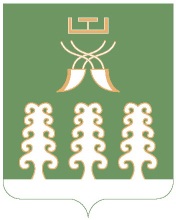 Республика БашкортостанСовет сельского поселенияШаранский сельсоветмуниципального районаШаранский район452630 с. Шаран ул. Красная,9Тел.(347) 2-22-43,e-mail:sssharanss@yandex.ruс. Шаран тел.(34769) 2-22-43